Organic Molecules of Life 				Name _______________________________________________							Date ___________________________ Period _______________ProteinsOrganic Molecules of Life 				Name _______________________________________________							Date ___________________________ Period _______________CarbohydratesOrganic Molecules of Life 				Name _______________________________________________							Date ___________________________ Period _______________LipidsOrganic Molecules of Life 				Name _______________________________________________							Date ___________________________ Period _______________Nucleic AcidsUsing teacher notes or your device, answer the following questions about the molecules of life.What is the monomer for carbohydrates? _________________________________________________________List the four types of carbohydrates then, in detail, describe the function of each one, how they are made,  and where they can be found.________________________ :  ____________________________________________________________________________________________________________________________________________________________________________________________________________________________________________________________________________________________________________________________________________________________________________ :  ____________________________________________________________________________________________________________________________________________________________________________________________________________________________________________________________________________________________________________________________________________________________________________ :  ____________________________________________________________________________________________________________________________________________________________________________________________________________________________________________________________________________________________________________________________________________________________________________ :     ____________________________________________________________________________________________________________________________________________________________________________________________________________________________________________________________________________________________________________________________________________________What is the monomer that makes the polymer called protein? _______________________________________Proteins are diverse.  Please describe the following proteins and describe what they do.Insulin : ____________________________________________________________________________________________________________________________________________________________________________________________________________________________________________________________________________________________________________________________________________________Enzymes : ____________________________________________________________________________________________________________________________________________________________________________________________________________________________________________________________________________________________________________________________________________________Hemoglobin : ____________________________________________________________________________________________________________________________________________________________________________________________________________________________________________________________________________________________________________________________________________________List and describe at least ten other functions of proteins within organisms.__________________________________________________________________________________________________________________________________________________________________________________________________________________________________________________________________________________________________________________________________________________________________________________________________________________________________________________________________________________________________________________________________________________________________________________________________________________________________________________________________________________________________________________________________________________________________________________________________________________________________________________________________________________What are the two molecules that are the monomers for lipids?  ______________________________________How are phospholipids different than triglycerides?   Why are phospholipids important to organisms? ____________________________________________________________________________________________________________________________________________________________________________________________________________________________________________________________________________________________________________________________________________________________________________What is a steroid?  How do they affect the function of an organism?  ____________________________________________________________________________________________________________________________________________________________________________________________________________________________________________________________________________________________________________________________________________________________________________What is the monomer that makes the polymers DNA and RNA?  ______________________________________Compare and contrast the structure of DNA and RNA.  Some characteristics should include the different nitrogen bases of each and how they form long strands. ____________________________________________________________________________________________________________________________________________________________________________________________________________________________________________________________________________________________________________________________________________________________________________Compare and contrast the structure of DNA of a bacterium and the DNA of a human.  Compare the kinds of bases in each, and the structure of the DNA of each. ____________________________________________________________________________________________________________________________________________________________________________________________________________________________________________________________________________________________________________________________________________________________________________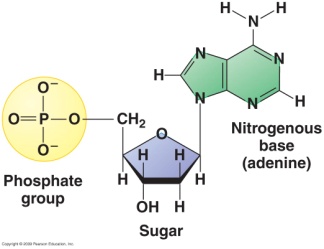 MonosaccharideSaturated and UnsaturatedCelluloseFatty Acids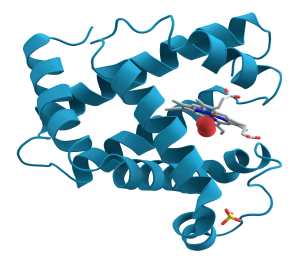 Cell MembraneStarch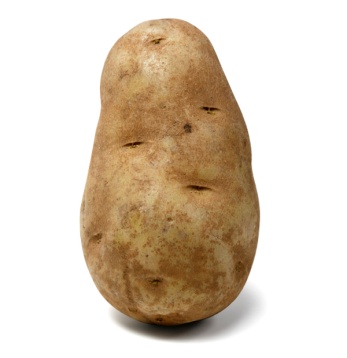 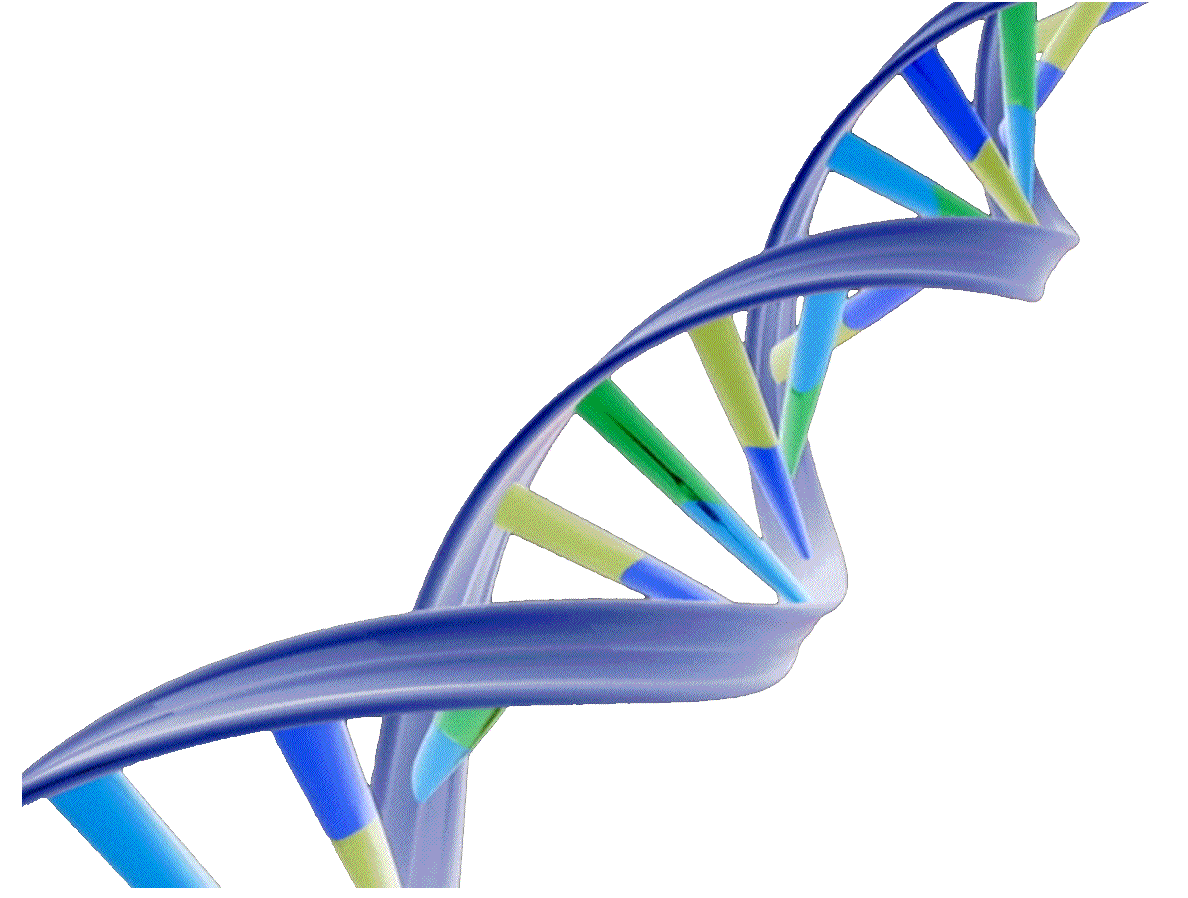 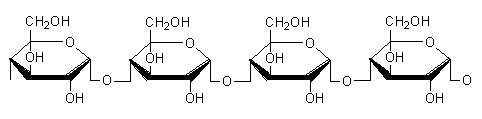 Long Term Energy Storage for CellsDouble HelixEnzymes and HormonesQuickEnergy for Cells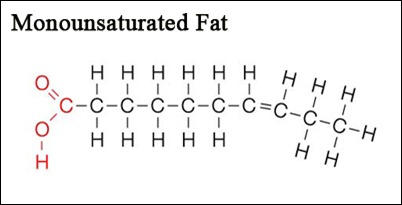 Amino Acids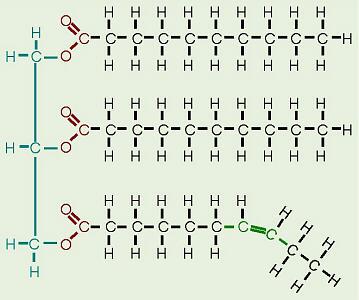 A, T, G, C, and U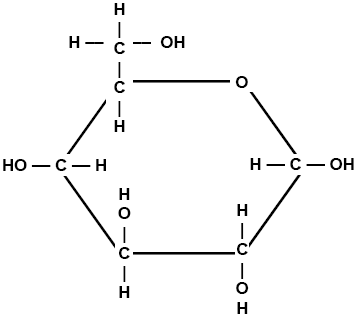 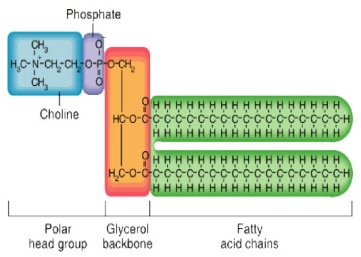 Waxes, Steroids and CholesterolPeptide Bond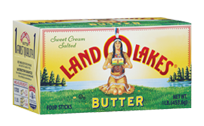 PolysaccharideBuilds AnimalTissues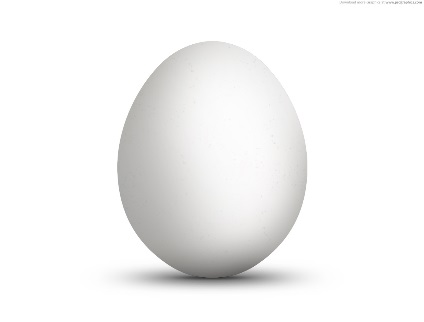 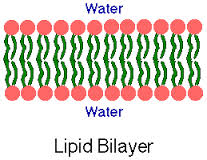 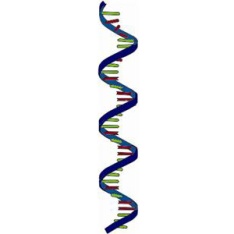 GlycogenCarbon and Hydrogen Chains with very Little Oxygen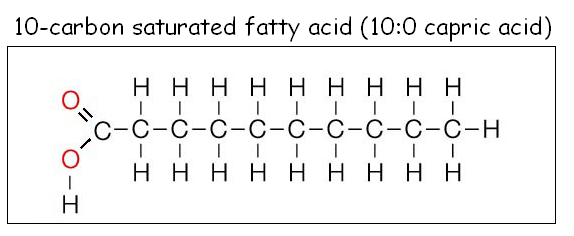 DNA and RNA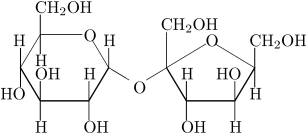 C  H  O1:2:1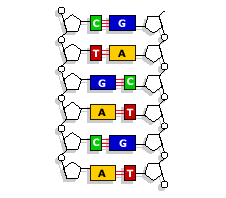 Polypeptide ChainNucleotide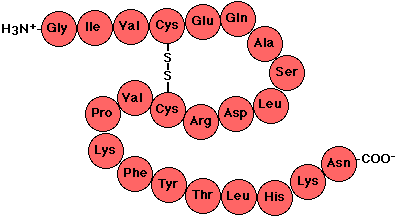 GlucoseGlycerol Backbone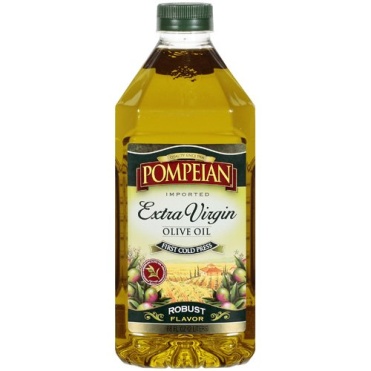 Disaccharide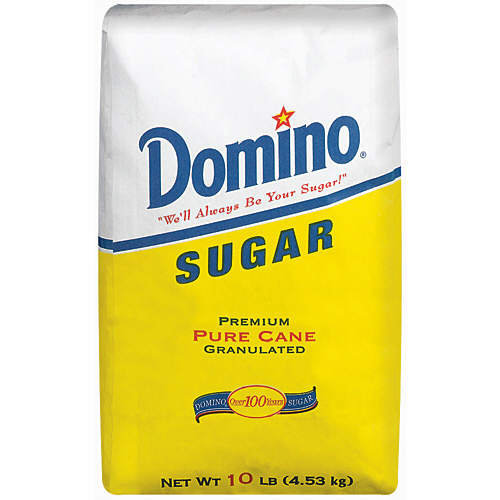 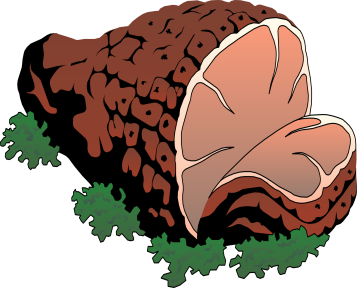 Triglyceride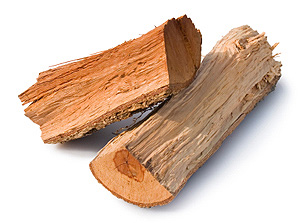 Cell Blueprint